Formulaire d’inscription dans les écoles maternelles et élémentairesAnnée 2021-2022Renseignements concernant l’élève Sexe : F    M        Nom et prénom :  Date de naissance :                                                          Nationalité :   Département de naissance :                                          Ville de naissance :  Inscription : Ecole    Etablissement souhaité :  Inscription : Restauration scolaire  Garderie périscolaire Renseignements concernant les parents Responsable légal 1 Civilité :  Mme  M.       Nom et prénom :  Date de naissance :  Lieu de naissance :                                                 Nationalité :  Situation familiale : Célibataire   Mariés  Union libre   Pacsés  Divorcés  Séparés  Veuf (Ve)  Adresse :   Tél. du domicile :                                  Tél. portable :                                    Tél. employeur :   Courriel : Responsable légal 2 Civilité :  Mme  M.       Nom et prénom :  Date de naissance :  Lieu de naissance :                                                 Nationalité : Situation familiale : Célibataire   Mariés  Union libre   Pacsés  Divorcés  Séparés  Veuf (Ve)   Adresse :   Tél. du domicile :                                  Tél. portable :                                    Tél. employeur :   Courriel :  En cas de divorce ou de séparation indiquer chez quel parent réside l’enfant : Responsable 1  Responsable 2   Autre . En cas de séparation, le parent n’ayant pas la garde de l’enfant a-t-il l’autorisation de récupérer l’enfant à la sortie de l’école ?  Oui   Non  . Si « non » veuillez joindre le jugement du tribunal fixant les modalités de garde. Indiquez l’identité des autres personnes pouvant récupérer l’enfant en cas d’absence des parentsNom et Prénom : Adresse : Téléphone portable :                                  Téléphone fixe : Autres enfants à charges Je soussigné (e) Mme, M.,                                                                          ,                                                                       certifie sur l’honneur l’exactitude et la sincérité des informations portées au présent document.A                                                                   le :                                                   Signature : Pièces à fournirEcole Photocopie du livret de famille, ou extrait d’acte de naissance ou pièce d’identité Justificatif d’adresse de moins de 3 mois  Photocopie de la page de vaccinations du carnet de santé à jour Certificat de radiation en cas de changement d’établissement Copie du jugement du tribunal en cas de divorce ou séparation Formulaire de demande d’inscription dûment complété Demande de dérogation si le parent réside hors de la commune Courrier exposant les motifs de la demande de dérogation, accompagné des justificatifs attestant de la situation (certificat médical, jugement de garde alternée...)Restauration scolaire Copie des revenus des trois derniers mois Attestation de la CAF Quittance de loyer  Tableau d’amortissement en cas de prêt immobilier Avis d’impôt 2020 (artisan, profession libérale)A savoir : Tout dossier incomplet ne sera pas traité. Les demandes de dérogation accompagnées des justificatifs seront examinées dans la limite de la capacité d’accueil de l’école souhaitée. Ville de basse-terre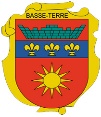 Service des affaires scolaires05 90 80 56 06 – 05 90 80 56 71t.renegabriel@ville-basseterre.fr / f.nagam@ville-basseterre.frCadre réservé à l’administrationEcole du secteur (carte scolaire) : Demande de dérogation :  Oui   NonAvis de l’administration :  Favorable  Défavorable Affectation de l’élève : Dossier déposé le :                                   Cachet du service des Affaires scolairesNom - PrénomDate de naissanceEtablissement scolaire fréquenté